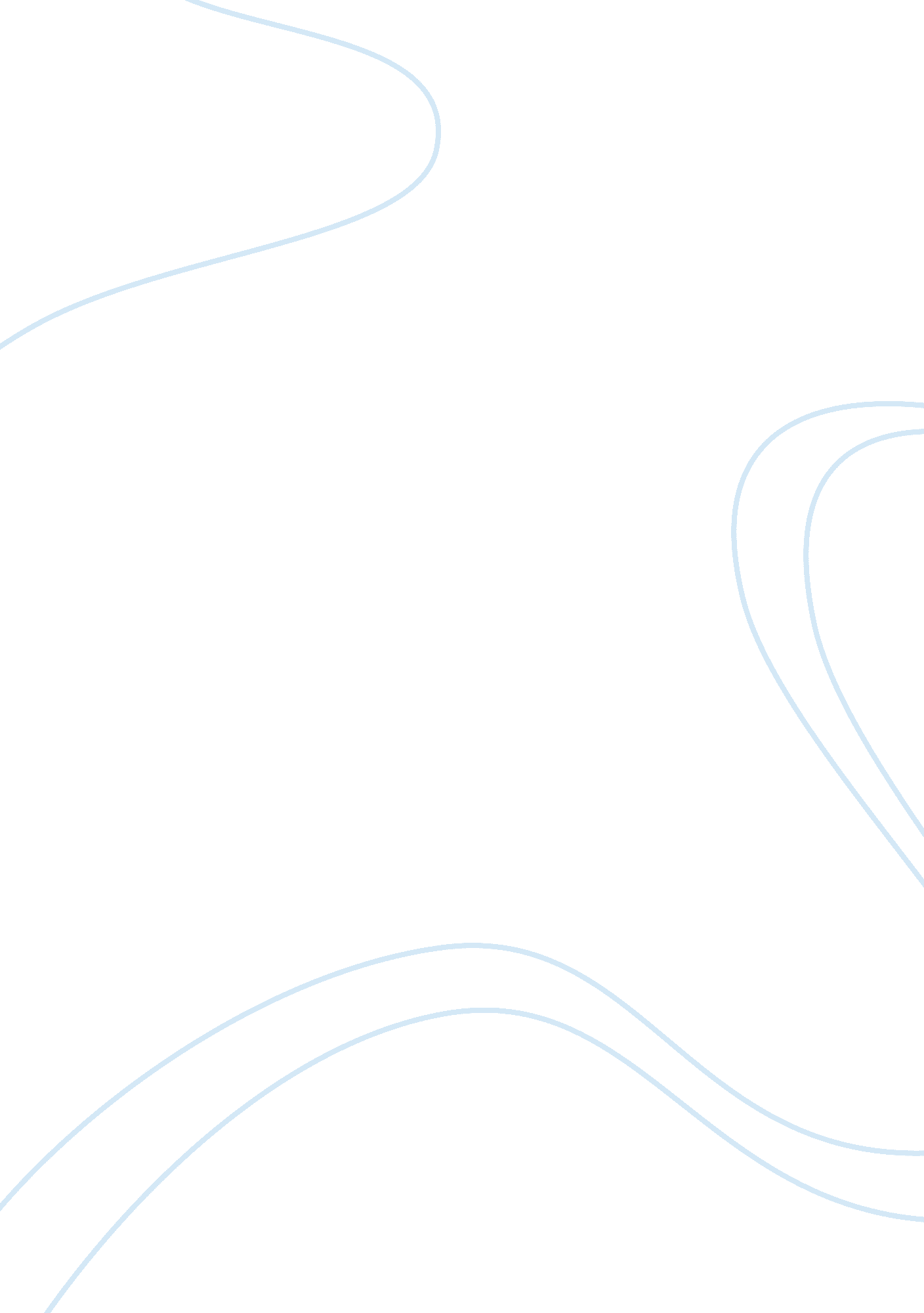 Resolving conflict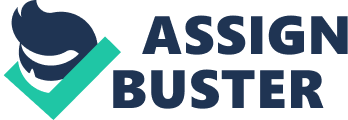 The paper " Resolving Conflict" is a good example of an admission essay on creative writing. I usually try to resolve conflict as soon as it arises, because it is only going to escalate if it is left unattended. This means that if someone raises issues that cause conflict my first step is to try and talk it over calmly and find a compromise before people get themselves into entrenched positions. I can recall one situation at home when my family was having trouble relating to the family next door. Their son was coming home late, making a lot of noise, and we think also mixing with a crowd that was doing drugs.  I suggested that we should invite the family over for lunch one day,  but my father vetoed this suggestion, saying that he was going to contact the police.  I decided to talk to the boy next door and find out what had made him suddenly behave this way. It turned out that his mother was having treatment for cancer, and no one in the family was talking to him about how he felt. In the end, I explained this to my parents, and there was a lot more understanding for the boy next door. He was able to talk to my mother about what was happening, and I think that helped him a lot. The conflict stopped, because he became more considerate, and we also felt his behavior was not unreasonable, given the circumstances. I learned from this that conflict often has causes that are not immediately evident, and calmly trying to understand it, with a view to finding a compromise, is a better tactic than jumping to punitive actions. 